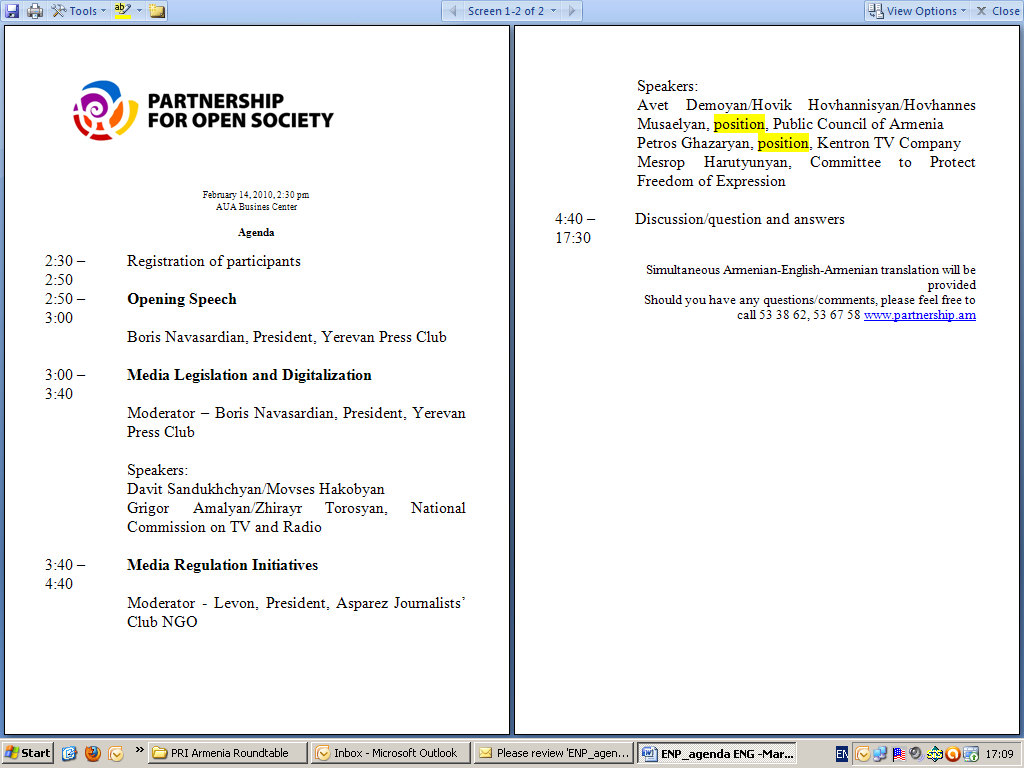 CONSTITUTIONAL AMENDMENTS IN ARMENIA:The Process of Constitutional Amendments and Specific Aspects of Proposed Governance SystemPublic discussionDraft AgendaOctober 27, 2015Best Western Congress Hotel, Ball room1st Italy Street, Yerevan14:00 – 14:15Registration of participants14:15 – 16:00 Moderator Larisa MinasyanPartnership for Open Society InitiativeSpeakersArtur Sakunts, Helsinki Citizens’ Assembly Vanadzor OfficeThe role and responsibilities of Constitutional Court, Human Rights Defender and Prime Minister as constitutional bodies in the process of constitutional AmendmentsAnahit Chilingaryan, Helsinki Citizens’ Assembly Vanadzor OfficeThe process of constitutional amendments in compliance with principles of democracy Varuzhan Hoktanyan, Transparency International Anti-Corruption CenterThe proposed amendments to governance system in light of Armenia’s National Integrity SystemHovhannes Galstyan, Apella Institute for Policy Analysis and Dialogue The concept of stable majority: provisions of electoral system in the RA Constitutional Amendments DraftRepresentative of the Specialized Commission on the Constitutional Amendments under the RA President (to be confirmed)Representative of  the RA National Assembly Standing Committee on State and Legal Affairs (to be confirmed)16:00 – 17:00Q&A, Discussion